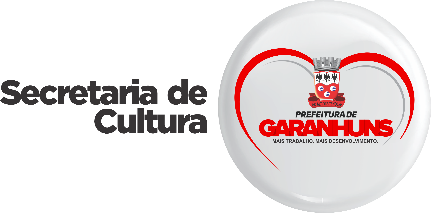 PREFEITURA MUNICIPAL DE GARANHUNSSECRETARIA DE CULTURAANEXOEDITAL CONVOCATÓRIO 001/2024CICLO CARNAVALESCO 2024DECLARAÇÃODeclaro estar ciente e de acordo com as normas estabelecidas na convocatória do Edital 001/2024 da Secretaria de Cultura de Garanhuns.Confirmo o teor das informações expressas neste formulário de inscrição.1. IDENTIFICAÇÃO DO PROPONENTE1. IDENTIFICAÇÃO DO PROPONENTE1. IDENTIFICAÇÃO DO PROPONENTE1. IDENTIFICAÇÃO DO PROPONENTE1. IDENTIFICAÇÃO DO PROPONENTENome Completo ou Razão Social:Nome Completo ou Razão Social:Nome Completo ou Razão Social:Nome Completo ou Razão Social:Nome Completo ou Razão Social:Nome do Artista ou Grupo:Nome do Artista ou Grupo:Nome do Artista ou Grupo:Nome do Artista ou Grupo:Nome do Artista ou Grupo:Nº do CPF ou CNPJ:Nº do CPF ou CNPJ:Nº do CPF ou CNPJ:Nº do CPF ou CNPJ:Nº do CPF ou CNPJ:Endereço Completo:Endereço Completo:Endereço Completo:Endereço Completo:Endereço Completo:Bairro:Cidade:Cidade:CEP:UF:Telefone(s):Telefone(s):E-mail(s):E-mail(s):E-mail(s):2. IDENTIFICAÇÃO DA PROPOSTA2. IDENTIFICAÇÃO DA PROPOSTATitulo do Show:Tempo de  duração  da apresentação:Tempo de existência do grupo:Tempo de existência do show a ser apresentado:3. EVENTO DO CICLO(     ) Garanhuns Jazz Festival
(     ) Carnaval nos Bairros/Demais eventos do cicloRESUMO DA PROPOSTA / DO ESPETÁCULO (NO MÁXIMO 25 LINHAS) Fale resumidamente como é a apresentação do artista ou do grupo, as músicas trabalhadas, a indumentária (se for o caso), o número de componentes, ou qualquer outra informação que julgue importante.5. CURRICULUM/ HISTÓRICO DO ARTISTA, GRUPO OU ESPETÁCULO – Fale sobre a história do artista, do grupo ou do espetáculo; tempo de existência, participação em festa e festivais, reconhecimento pelos outros grupos e artistas do mesmo gênero, menções e prêmios que ganhou, apresentações realizadas, como trabalha na sua comunidade de origem, se realiza sambadas/tocadas/encontros regulares, noticias na imprensa ou qualquer outra informação que julgue importante.6. EQUIPE PRINCIPAL (Se houver necessidade, aumente o Nº de linhas)6. EQUIPE PRINCIPAL (Se houver necessidade, aumente o Nº de linhas)Nome Completo                  Função7. CURRÍCULO DO PROPONENTE – Caso não seja o próprio artista ou grupo (no máximo uma página)8. MATERIAIS COMPLEMENTARES OBRIGATÓRIOS (Anexar ao Formulário de Inscrição)DVD ou link do YouTube com imagens em movimento do espetáculo, contendo integralmente a proposta inscrita.Até seis fotos coloridas impressas/coladas em folhas de papel ou digitalizadas em CD no formato JPG em alta resolução.OPCIONAIS:Um programa ou folheto do espetáculo.Até quatro cópias de matérias de jornal, revista ou site de noticias da internet,impressas/coladas em folha de papel.9. VALOR DO CACHÊ – R$ (Expressar valor numérico e por extenso, observando que o valor sugerido sofrerá descontos)10. OBSERVAÇÕES:Preencher todos os campos do formulário de  inscrição;Anexar obrigatoriamente ao formulário de inscrição: Materiais complementares (obrigatórios / opcionais). Bem como materiais (CD, DVD, fotos ou matérias impressas ou documentos) que comprovam o histórico curricular do grupo e proponente, bem como apresentação do projeto artístico cultural;Anexar à documentação solicitada, caso seja CLASSIFICADO e APÓS contato da Secretaria de Cultura, planos de luz e som detalhados, com os equipamentos mínimos para garantir a qualidade da apresentação; Projeto cenográfico com as orientações de montagem, no caso de utilização de cenários; Outros itens que julgar necessários;É de inteira responsabilidade do proponente/artista/grupo as informações contidas neste     formulário. A Comissão de Avaliação desclassificará as inscrições que não apresentarem os itens obrigatórios listados acima, assim como aquelas em que os materiais em anexo não estiverem em condições de serem analisados.Garanhuns,           de                          2024._____________________________________________________ASSINATURA DO PROPONENTE(Pessoa Física ou Representante da Pessoa Jurídica)_____________________________________________ASSINATURA DO ARTISTA OU INTEGRANTE DO GRUPO11. OBSERVAÇÃO: